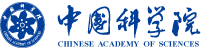 中国科学院联想学院实训班2017-2018学年招生手册指导单位：中国科学院联想学院承办单位：中国科学院大学经管学院2016年6月 目  录A类	4A1.科研人员科技成果转化实训班（国科大）	4B类	6B1-2.技术转移专业人才实训班（国科大）	6C类	9C1.院所衍生科技型企业创业实训班（国科大）	9关于培训费用及报名方式的说明	12A类A1.科研人员科技成果转化实训班（国科大）培训目标 “科研人员科技成果转化（国科大）实训班”旨在达成两大培训目标：帮助科研人员将已有科技成果转化为可见的经济效益，实现科研成果的商业价值。本培训帮助科研人员塑造商业思维和商业化技能，内容涉及对科技成果商业化市场的把握判断、对未来趋势的预期、对许可、转让、创办衍生企业等不同的技术转移模式进行深入了解与决策、对合作企业的战略甄选、对科研成果的价值评估、对商业谈判和合同的准确拿捏等在科技成果转移转化过程中不可或缺的知识。帮助科研人员从产业发展需求、市场需求的角度，来分析、确定和完成研发课题方向的选择及技术产品的开发，提升自身技术专业资源持续性商业化的能力。主要的授课内容有：a) 如何对研究成果的应用方向和市场形成明确定位；b) 如何了解科技成果转化如何在专利制度的法律框架下运行；c) 掌握知识产权的评估方法并能够给自己的科研成果估值；d) 正确选择适合自己的科技成果转化模式；e) 学会甄别并选择最有潜力进行科技成果产业化的合作方；f) 明确科研人员与技术接收方沟通中的定位。掌握在技术谈判沟通中的双赢思维，以及谈判风险识别技巧；g) 了解科技成果转移转化相关的政策及法规；h) 确定面向产业发展与市场需求的科研方向甄选；i）学习技术商品化开发及管理方法。招生对象及规模（院内招生）拟招学员40人。要求：a) 个人或所在团队已有科研成果，正在寻找转化路径的中科院各院所、高校的科研人员或技术专家；b) 对市场化及产业化感兴趣并有强烈内在驱动力的科研人员。3）课程&讲座&沙龙安排主要课程：科技成果转化全链条及关键节点技术转移中的知识产权运用IP工作坊技术商业前景化分析技术转移模式分析与估值技术合作沟通与谈判谈判实战演练技术商品化研发讲座&沙龙课程：《科技成果转化政策法规实践》《如何协同纵向课题和产业化研究》 《科技成果转化经验分享》 《科技成果转化经验分享》4）培训时间、地点时间：2017年9月第一次课（2天），10月第二次课（3天），11月第三次课（3天）。地点：北京及其他城市5）招生程序1.经各单位推荐并按时提交电子报名表及一寸电子近期免冠照片（报名时提交科研成果介绍资料）；2. 中国科学院联想学院对报名人员进行评估遴选。B类B1-2.技术转移专业人才实训班（国科大）1） 培训目标 “技术转移专业人才培训”目标是培养科技成果转移转化工作的专业管理人才。培训将集中面向具有3年以上科技成果转化一线工作经验的研究室或院所的科技成果转化的管理人员，帮助负责技术转移的专业人员在熟知科技成果转移转化的过程、规律，提升科技成果转化、运营的技术转移专业化能力，加强技术转移专业人才在成果挖掘、院所成果转化的规划、布局和设计方面的能力。a) 准确评估专利质量，筛选出具有商业转化潜力的科研成果；b) 对所管理的科研成果进行整体布局和组合管理， 结合多种保护形式制定适合自身发展的知识产权战略；c) 掌握技术合同的主要框架，以及合同风险的防范。d) 探讨营销策略，进行市场调研、寻找技术的受让方，有效沟通科技成果的价值；e) 解析专利运营的出路和有效的模式，实现创新链和产业链的有效嫁接；f) 掌握促进技术合作的谈判策略和双赢性的谈判战术。g) 掌握技术合作谈判内容的整体架构，谈判的进程与策略。强调技术合作长期性的特点，客户关系的重要性以及双赢的谈判思维模式的重要性。招生对象及规模拟招学员40人，范围：研究室或课题组技术转移专业人员；院所负责科技成果产业化人员；具有3年以上的一线技术转移实践经验。 3）课程&研讨会安排课程安排：技术转移过程与实践 技术产业化前景分析  专利质量评估 技术合同及其风险控制 技术合作谈判   谈判实战演练 技术推广方法与实践分享  科研院所知识产权运营管理体系构建成果产业化体系设计与运营院所参访行业科技成果转化研讨会4）培训时间、地点时间：2018年3月第一次课程（3天）；4月份第二次课程（3天）；5月份第三次课程（3天）。地点：北京及其他城市5）招生程序1. 根据单位推荐，提交电子报名表及一寸电子近期免冠照片（报名时提交技术转移实践成果资料）；2. 中国科学院联想学院对报名人员进行评估遴选。C类C1.院所衍生科技型企业创业实训班（国科大）1） 培训目标“院所衍生科技企业创业培训”针对希望依靠技术成果进行创业的科研人员，帮助其明确企业领导人的职责与素质要求，提升企业创始人的核心素质、做好企业的价值定位及个人角色定位，以实现企业快速及持续成长。通过创业训练营的模式，帮助学员解决创业过程中将遇到企业战略、商业模式、资本运营、团队建设、组织管理、市场营销、财务管理等一系列的难题等。a)	准确评价创业项目的商业机会；b)	进行商业模式的设计，创新与构建；优化商业计划书的撰写；c)	帮助科研人员适应成为创业者的身份转变，凝聚核心创业团队，激发创业者的内在成长；d)	探讨创业团队的组合与团队建设；e)	学习科技企业的融资策略、股权分配方法与策略；f)	学习产品营销方法及渠道建设方法等；2）招生对象拟招学员40人，要求：致力于将自己或团队的科研成果进行科技型企业创业的科技人员；初创期的科技创业公司创始人。3）课程&讲座&沙龙安排课程安排：从技术创新到商业运营领导力成长与卓越创业团队打造 商业模式设计与创新商业计划书写作以客户为中心的产品创新管理融资及股权激励 市场营销讲座、沙龙课程：公司法如何与投资人对话公司财务管理实践公司税务管理实践创业院友分享创业院友分享个性化辅导课程创业私董会—院所衍生企业股权创业私董会—创业团队领导与激励创业私董会—科研人员创业角色定位4）培训时间&地点时间：2017年12月第一次集中课程（3天），2018年1月第二次集中课程（3天），2018年2月第三次课程（2天）。地点：北京及其他城市5）招生程序1. 经单位推荐报名，并按时提交电子报名表及一寸电子近期免冠照片（报名需提交科研成果及创业项目介绍）；2. 中国科学院联想学院对报名人员进行评估遴选。关于培训费用及报名方式的说明培训费用标准：名额内学员联想学院实训班承担的费用：学员培训费、教材及资料费； 学员午餐、晚餐及茶歇费； 住宿学员住宿补贴 。住宿、餐饮费用说明： 住宿补贴时间:上课开始前一天至上课结束当晚 ；住宿补贴标准:250 元/人/天，超出部分由学员自理； 餐饮（不含酒水）:上课期间的课间餐。 学员（或单位）自付费用： 	往返授课地点的交通费；  	承担工作组补贴之外的住宿费；  	其他不属于培训单位承担的费用。名额外学员录取名额之外的院内、院外学员，由所在单位或个人支付全部食宿费用和部分学费；具体将在录取时明确。2.报名方式请填写附件报名表并于7月8日前发送至联系人邮箱。招生手册也可在国科控股网站（www.casholdings.com.cn）“通知公告”模块下载。联系人：何老师、张老师                      电话：010-82690973手机：132 61425012报名邮箱：lxxy@ucas.ac.cn微信公众号报名：： 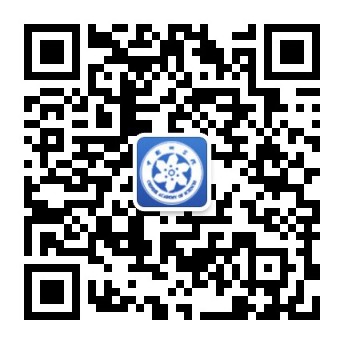 附件.中科院联想学院培训报名表本人签字：                                                   日期：报名班型推荐单位（盖章）姓名性别出生年月日民族职称最高学历学位最高学历学位参加工作时间专业领域所处行业所处行业所在部门/课题组/研究室职务职务研究方向办公电话办公电话手机号码邮箱邮箱申请人简介： 教育背景、工作背景、项目背景、创业背景等（也可单独附简历）申请人简介： 教育背景、工作背景、项目背景、创业背景等（也可单独附简历）申请人简介： 教育背景、工作背景、项目背景、创业背景等（也可单独附简历）申请人简介： 教育背景、工作背景、项目背景、创业背景等（也可单独附简历）申请人简介： 教育背景、工作背景、项目背景、创业背景等（也可单独附简历）申请人简介： 教育背景、工作背景、项目背景、创业背景等（也可单独附简历）申请人简介： 教育背景、工作背景、项目背景、创业背景等（也可单独附简历）申请人简介： 教育背景、工作背景、项目背景、创业背景等（也可单独附简历）申请人简介： 教育背景、工作背景、项目背景、创业背景等（也可单独附简历）科研情况简介：科研方向研发阶段及成果团队情况介绍科研情况简介：科研方向研发阶段及成果团队情况介绍科研情况简介：科研方向研发阶段及成果团队情况介绍科研情况简介：科研方向研发阶段及成果团队情况介绍科研情况简介：科研方向研发阶段及成果团队情况介绍科研情况简介：科研方向研发阶段及成果团队情况介绍科研情况简介：科研方向研发阶段及成果团队情况介绍科研情况简介：科研方向研发阶段及成果团队情况介绍科研情况简介：科研方向研发阶段及成果团队情况介绍科研成果转化中的问题和困难： 科研成果转化中的问题和困难： 科研成果转化中的问题和困难： 科研成果转化中的问题和困难： 科研成果转化中的问题和困难： 科研成果转化中的问题和困难： 科研成果转化中的问题和困难： 科研成果转化中的问题和困难： 科研成果转化中的问题和困难： 参加培训目的：对培训的需求希望解决的问题希望获得的资源和支持等参加培训目的：对培训的需求希望解决的问题希望获得的资源和支持等参加培训目的：对培训的需求希望解决的问题希望获得的资源和支持等参加培训目的：对培训的需求希望解决的问题希望获得的资源和支持等参加培训目的：对培训的需求希望解决的问题希望获得的资源和支持等参加培训目的：对培训的需求希望解决的问题希望获得的资源和支持等参加培训目的：对培训的需求希望解决的问题希望获得的资源和支持等参加培训目的：对培训的需求希望解决的问题希望获得的资源和支持等参加培训目的：对培训的需求希望解决的问题希望获得的资源和支持等单位意见：单位意见：单位意见：单位意见：单位意见：单位意见：单位意见：单位意见：单位意见：